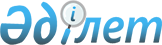 Бурабай аудандық мәслихатының 2020 жылғы 25 желтоқсандағы № 6С-70/9 "Бурабай ауданының Щучинск қаласының, Бурабай кентінің және ауылдық округтерінің 2021-2023 жылдарға арналған бюджеттері туралы" шешіміне өзгерістер енгізу туралыАқмола облысы Бурабай аудандық мәслихатының 2021 жылғы 18 қазандағы № 7С-13/2 шешімі
      Бурабай аудандық мәслихаты ШЕШТІ:
      1. Бурабай аудандық мәслихатының "Бурабай ауданының Щучинск қаласының, Бурабай кентінің және ауылдық округтерінің 2021-2023 жылдарға арналған бюджеттері туралы" 2020 жылғы 25 желтоқсандағы № 6С-70/9 шешіміне (Нормативтік құқықтық актілерді мемлекеттік тіркеу тізілімінде № 8315 болып тіркелген) келесі өзгерістер енгізілсін:
      1 тармақ жаңа редакцияда жазылсын:
      "1. Щучинск қаласының 2021-2023 жылдарға арналған бюджеті осы шешімнің 1, 2 және 3 қосымшаларына сәйкес, соның ішінде 2021 жылға келесі көлемдерде бекітілсін:
      1) кірістер – 593917,4 мың теңге, соның ішінде:
      салықтық түсімдер – 483314,4 мың теңге;
      салықтық емес түсімдер – 176,0 мың теңге;
      негізгі капиталды сатудан түсетін түсімдер – 0,0 мың теңге;
      трансферттердің түсімдері – 110427,0 мың теңге;
      2) шығындар – 628905,8 мың теңге;
      3) таза бюджеттік кредиттеу – 0,0 мың теңге;
      4) қаржы активтерімен операциялар бойынша сальдо – 0,0 мың теңге;
      5) бюджет тапшылығы (профициті) – -34988,4 мың теңге;
      6) бюджеттің тапшылығын қаржыландыру (профицитін пайдалану) – 34988,4 мың теңге.";
      2 тармақ жаңа редакцияда жазылсын:
      "2. Бурабай кентінің 2021-2023 жылдарға арналған бюджеті осы шешімнің 4, 5 және 6 қосымшаларына сәйкес, соның ішінде 2021 жылға келесі көлемдерде бекітілсін:
      1) кірістер – 146441,5 мың теңге, соның ішінде:
      салықтық түсімдер – 48406,0 мың теңге;
      салықтық емес түсімдер – 2438,0 мың теңге;
      негізгі капиталды сатудан түсетін түсімдер – 0,0 мың теңге;
      трансферттердің түсімдері – 95597,5 мың теңге;
      2) шығындар – 146634,3 мың теңге;
      3) таза бюджеттік кредиттеу – 0,0 мың теңге;
      4) қаржы активтерімен операциялар бойынша сальдо – 0,0 мың теңге;
      5) бюджет тапшылығы (профициті) – -6707,2 теңге;
      6) бюджеттің тапшылығын қаржыландыру (профицитін пайдалану) – 6707,2 мың теңге.";
      3 тармақ жаңа редакцияда жазылсын:
      "3. Абылайхан ауылдық округінің 2021-2023 жылдарға арналған бюджеті осы шешімнің 7, 8 және 9 қосымшаларына сәйкес, соның ішінде 2021 жылға келесі көлемдерде бекітілсін:
      1) кірістер – 17597,1 мың теңге, соның ішінде:
      салықтық түсімдер – 6552,0 мың теңге;
      салықтық емес түсімдер – 0,0 мың теңге;
      негізгі капиталды сатудан түсетін түсімдер – 0,0 мың теңге;
      трансферттердің түсімдері – 11045,1 мың теңге;
      2) шығындар – 20215,1 мың теңге;
      3) таза бюджеттік кредиттеу – 0,0 мың теңге;
      4) қаржы активтерімен операциялар бойынша сальдо – 0,0 мың теңге;
      5) бюджет тапшылығы (профициті) – -2618,0 мың теңге;
      6) бюджеттің тапшылығын қаржыландыру (профицитін пайдалану) – 2618,0 мың теңге.";
      4 тармақ жаңа редакцияда жазылсын:
      "4. Атамекен ауылдық округінің 2021-2023 жылдарға арналған бюджеті осы шешімнің 10, 11 және 12 қосымшаларына сәйкес, соның ішінде 2021 жылға келесі көлемдерде бекітілсін:
      1) кірістер – 113226,5 мың теңге, соның ішінде:
      салықтық түсімдер – 5127,3 мың теңге;
      салықтық емес түсімдер – 0,0 мың теңге;
      негізгі капиталды сатудан түсетін түсімдер – 0,0 мың теңге;
      трансферттердің түсімдері – 108099,2 мың теңге;
      2) шығындар – 100791,6 мың теңге;
      3) таза бюджеттік кредиттеу – 0,0 мың теңге;
      4) қаржы активтерімен операциялар бойынша сальдо – 0,0 мың теңге;
      5) бюджет тапшылығы (профициті) – -1655,6 мың теңге;
      6) бюджеттің тапшылығын қаржыландыру (профицитін пайдалану) – 1655,6 мың теңге.";
      5 тармақ жаңа редакцияда жазылсын:
      "5. Веденов ауылдық округінің 2021-2023 жылдарға арналған бюджеті осы шешімнің 13, 14 және 15 қосымшаларына сәйкес, соның ішінде 2021 жылға келесі көлемдерде бекітілсін:
      1) кірістер – 19488,5 мың теңге, соның ішінде:
      салықтық түсімдер – 2609,0 мың теңге;
      салықтық емес түсімдер – 0,0 мың теңге;
      негізгі капиталды сатудан түсетін түсімдер – 0,0 мың теңге;
      трансферттердің түсімдері – 16879,5 мың теңге;
      2) шығындар – 20672,7 мың теңге;
      3) таза бюджеттік кредиттеу – 0,0 мың теңге;
      4) қаржы активтерімен операциялар бойынша сальдо – 0,0 мың теңге;
      5) бюджет тапшылығы (профициті) – -1184,2 мың теңге;
      6) бюджеттің тапшылығын қаржыландыру (профицитін пайдалану) – 1184,2 мың теңге.";
      6 тармақ жаңа редакцияда жазылсын:
      "6. Зеленобор ауылдық округінің 2021-2023 жылдарға арналған бюджеті осы шешімнің 16, 17 және 18 қосымшаларына сәйкес, соның ішінде 2021 жылға келесі көлемдерде бекітілсін:
      1) кірістер – 174321,9 мың теңге, соның ішінде:
      салықтық түсімдер – 14993,0 мың теңге;
      салықтық емес түсімдер – 0,0 мың теңге;
      негізгі капиталды сатудан түсетін түсімдер – 0,0 мың теңге;
      трансферттердің түсімдері – 159328,9 мың теңге;
      2) шығындар – 163783,1 мың теңге;
      3) таза бюджеттік кредиттеу – 0,0 мың теңге;
      4) қаржы активтерімен операциялар бойынша сальдо – 0,0 мың теңге;
      5) бюджет тапшылығы (профициті) – -5996,2 мың теңге;
      6) бюджеттің тапшылығын қаржыландыру (профицитін пайдалану) – 5996,2 мың теңге.";
      7 тармақ жаңа редакцияда жазылсын:
      "7. Златополье ауылдық округінің 2021-2023 жылдарға арналған бюджеті осы шешімнің 19, 20 және 21 қосымшаларына сәйкес, соның ішінде 2021 жылға келесі көлемдерде бекітілсін:
      1) кірістер – 146409,4 мың теңге, соның ішінде:
      салықтық түсімдер – 10116,0 мың теңге;
      салықтық емес түсімдер – 0,0 мың теңге;
      негізгі капиталды сатудан түсетін түсімдер – 0,0 мың теңге;
      трансферттердің түсімдері – 136293,4 мың теңге;
      2) шығындар – 148484,7 мың теңге;
      3) таза бюджеттік кредиттеу – 0,0 мың теңге;
      4) қаржы активтерімен операциялар бойынша сальдо – 0,0 мың теңге;
      5) бюджет тапшылығы (профициті) – -2075,3 мың теңге;
      6) бюджеттің тапшылығын қаржыландыру (профицитін пайдалану) – 2075,3 мың теңге.";
      8 тармақ жаңа редакцияда жазылсын:
      "8. Қатаркөл ауылдық округінің 2021-2023 жылдарға арналған бюджеті осы шешімнің 22, 23 және 24 қосымшаларына сәйкес, соның ішінде 2021 жылға келесі көлемдерде бекітілсін:
      1) кірістер – 181922,0 мың теңге, соның ішінде:
      салықтық түсімдер – 14226,0 мың теңге;
      салықтық емес түсімдер – 46,0 мың теңге;
      негізгі капиталды сатудан түсетін түсімдер – 0,0 мың теңге;
      трансферттердің түсімдері – 167650,0 мың теңге;
      2) шығындар – 197786,4 мың теңге;
      3) таза бюджеттік кредиттеу – 0,0 мың теңге;
      4) қаржы активтерімен операциялар бойынша сальдо – 0,0 мың теңге;
      5) бюджет тапшылығы (профициті) – -15864,4 мың теңге;
      6) бюджеттің тапшылығын қаржыландыру (профицитін пайдалану) – 15864,4 мың теңге.";
      9 тармақ жаңа редакцияда жазылсын:
      "9. Кенесары ауылдық округінің 2021-2023 жылдарға арналған бюджеті осы шешімнің 25, 26 және 27 қосымшаларына сәйкес, соның ішінде 2021 жылға келесі көлемдерде бекітілсін:
      1) кірістер – 69326,4 мың теңге, соның ішінде:
      салықтық түсімдер – 6796,2 мың теңге;
      салықтық емес түсімдер – 0,0 мың теңге;
      негізгі капиталды сатудан түсетін түсімдер – 0,0 мың теңге;
      трансферттердің түсімдері – 62530,2 мың теңге;
      2) шығындар – 63477,7 мың теңге;
      3) таза бюджеттік кредиттеу – 0,0 мың теңге;
      4) қаржы активтерімен операциялар бойынша сальдо – 0,0 мың теңге;
      5) бюджет тапшылығы (профициті) – -2766,7 мың теңге;
      6) бюджеттің тапшылығын қаржыландыру (профицитін пайдалану) – 2766,7 мың теңге.";
      10 тармақ жаңа редакцияда жазылсын:
      "10. Ұрымқай ауылдық округінің 2021-2023 жылдарға арналған бюджеті осы шешімнің 28, 29 және 30 қосымшаларына сәйкес, соның ішінде 2021 жылға келесі көлемдерде бекітілсін:
      1) кірістер – 121046,3 мың теңге, соның ішінде:
      салықтық түсімдер – 8210,0 мың теңге;
      салықтық емес түсімдер –0,0 мың теңге;
      негізгі капиталды сатудан түсетін түсімдер – 0,0 мың теңге;
      трансферттердің түсімдері – 112836,3 мың теңге;
      2) шығындар – 124364,5 мың теңге;
      3) таза бюджеттік кредиттеу – 0,0 мың теңге;
      4) қаржы активтерімен операциялар бойынша сальдо – 0,0 мың теңге;
      5) бюджет тапшылығы (профициті) – -3318,2 мың теңге;
      6) бюджеттің тапшылығын қаржыландыру (профицитін пайдалану) – 3318,2 мың теңге.";
      11 тармақ жаңа редакцияда жазылсын:
      "11. Успеноюрьев ауылдық округінің 2021-2023 жылдарға арналған бюджеті осы шешімнің 31, 32 және 33 қосымшаларына сәйкес, соның ішінде 2021 жылға келесі көлемдерде бекітілсін:
      1) кірістер – 20164,7 мың теңге, соның ішінде:
      салықтық түсімдер – 2806,0 мың теңге;
      салықтық емес түсімдер – 0,0 мың теңге;
      негізгі капиталды сатудан түсетін түсімдер – 0,0 мың теңге;
      трансферттердің түсімдері – 17358,7 мың теңге;
      2) шығындар – 21917,7 мың теңге;
      3) таза бюджеттік кредиттеу – 0,0 мың теңге;
      4) қаржы активтерімен операциялар бойынша сальдо – 0,0 мың теңге;
      5) бюджет тапшылығы (профициті) – -1753,0 мың теңге;
      6) бюджеттің тапшылығын қаржыландыру (профицитін пайдалану) – 1753,0 мың теңге.";
      Бурабай аудандық мәслихатының көрсетілген шешімінің 1, 4, 7, 10, 13, 16, 19, 22, 25, 28, 31, 34 қосымшалары осы шешімнің 1, 2, 3, 4, 5, 6, 7, 8, 9, 10, 11, 12 қосымшаларына сәйкес жаңа редакцияда жазылсын.
      2. Осы шешiм 2021 жылдың 01 қаңтарынан бастап қолданысқа енгізіледі. Щучинск қаласының 2021 жылға арналған бюджеті Бурабай кентінің 2021 жылға арналған бюджеті Абылайхан ауылдық округінің 2021 жылға арналған бюджеті Атамекен ауылдық округінің 2021 жылға арналған бюджеті Веденов ауылдық округінің 2021 жылға арналған бюджеті Зеленобор ауылдық округінің 2021 жылға арналған бюджеті Златополье ауылдық округінің 2021 жылға арналған бюджеті Қатаркөл ауылдық округінің 2021 жылға арналған бюджеті Кенесары ауылдық округінің 2021 жылға арналған бюджеті Ұрымқай ауылдық округінің 2021 жылға арналған бюджеті Успеноюрьев ауылдық округінің 2021 жылға арналған бюджеті 2021 жылға арналған Щучинск қаласының, Бурабай кентінің және ауылдық округтердің бюджеттеріне нысаналы трансферттер
					© 2012. Қазақстан Республикасы Әділет министрлігінің «Қазақстан Республикасының Заңнама және құқықтық ақпарат институты» ШЖҚ РМК
				
      Аудандық мәслихаттың хатшысы

М.Нұрпанова
Бурабай аудандық
мәслихатының
2021 жылғы 18 қазандағы
№ 7С-13/2 шешіміне
1 қосымшаБурабай аудандық
мәслихатының
2020 жылғы 25 желтоқсандағы
№ 6С-70/9 шешіміне
1 қосымша
Санаты
Санаты
Санаты
Санаты
Сома
мың теңге
Сыныбы
Сыныбы
Сыныбы
Сома
мың теңге
Кіші сыныбы
Кіші сыныбы
Сома
мың теңге
Атауы
Сома
мың теңге
1
2
3
4
5
I. Кірістер
593917,4
1
Салықтық түсімдер
483314,4
01
Табыс салығы
231525,0
2
Жеке табыс салығы
231525,0
04
Меншiкке салынатын салықтар
245691,4
1
Мүлікке салынатын салықтар
9731,0
3
Жер салығы
66238,0
4
Көлік құралдарына салынатын салық
169722,4
05
Тауарларға, жұмыстарға және қызметтерге салынатын ішкі салықтар
6098,0
4
Кәсіпкерлік және кәсіби қызметті жүргізгені үшін алынатын алымдар
6098,0
2
Салықтық емес түсімдер
176,0
01
Мемлекеттік меншіктен түсетін кірістер
51,0
5
Мемлекет меншігіндегі мүлікті жалға беруден түсетін кірістер
51,0
04
Мемлекеттік бюджеттен қаржыландырылатын, сондай-ақ Қазақстан Республикасы Ұлттық Банкінің бюджетінен (шығыстар сметасынан) қамтылатын және қаржыландырылатын мемлекеттік мекемелер салатын айыппұлдар, өсімпұлдар, санкциялар, өндіріп алулар
125,0
1
Мұнай секторы ұйымдарынан және Жәбірленушілерге өтемақы қорына түсетін түсімдерді қоспағанда, мемлекеттік бюджеттен қаржыландырылатын, сондай-ақ Қазақстан Республикасы Ұлттық Банкінің бюджетінен (шығыстар сметасынан) қамтылатын және қаржыландырылатын мемлекеттік мекемелер салатын айыппұлдар, өсімпұлдар, санкциялар, өндіріп алулар
125,0
3
Негізгі капиталды сатудан түсетін түсiмдер
0,0
4
Трансферттердің түсімдері
110427,0
02
Мемлекеттiк басқарудың жоғары тұрған органдарынан түсетiн трансферттер
110427,0
3
Аудандардың (облыстық маңызы бар қаланың) бюджетінен трансферттер
110427,0
Функционалдық топ
Функционалдық топ
Функционалдық топ
Функционалдық топ
Сома
мың теңге
Бюджеттік бағдарламалардың әкімшісі
Бюджеттік бағдарламалардың әкімшісі
Бюджеттік бағдарламалардың әкімшісі
Сома
мың теңге
Бағдарлама
Бағдарлама
Сома
мың теңге
Атауы
Сома
мың теңге
1
2
3
4
5
II. Шығындар
628905,8
01
Жалпы сипаттағы мемлекеттік қызметтер
194641,3
124
Аудандық маңызы бар қала, ауыл, кент, ауылдық округ әкімінің аппараты 
190904,7
001
Аудандық маңызы бар қала, ауыл, кент, ауылдық округ әкімінің қызметін қамтамасыз ету жөніндегі қызметтер
189481,2
032
Ведомстволық бағыныстағы мемлекеттік мекемелер мен ұйымдардың күрделі шығыстары
5125,3
053
Аудандық маңызы бар қаланың, ауылдың, кенттің, ауылдық округтің коммуналдық мүлкін басқару
34,8
07
Тұрғын үй-коммуналдық шаруашылық
45955,0
 124
Аудандық маңызы бар қала, ауыл, кент, ауылдық округ әкімінің аппараты
45955,0
008
Елді мекендердегі көшелерді жарықтандыру
11585,0
009
Елді мекендердің санитариясын қамтамасыз ету
3916,5
010
Жерлеу орындарын ұстау және туыстары жоқ адамдарды жерлеу
585,0
011
Елді мекендерді абаттандыру мен көгалдандыру
29868,5
12
Көлік және коммуникация
9774,0
124
Аудандық маңызы бар қала, ауыл, кент, ауылдық округ әкімінің аппараты 
9774,0
 013
Аудандық маңызы бар қалаларда, ауылдарда, кенттерде, ауылдық округтерде автомобиль жолдарының жұмыс істеуін қамтамасыз ету
9774,0
15
Трансферттер
378535,5
124
Аудандық маңызы бар қала, ауыл, кент, ауылдық округ әкімінің аппараты 
378535,5
043
Бюджеттік алып қоюлар
376575,0
048
Пайдаланылмаған (толық пайдаланылмаған) нысаналы трансферттерді қайтару
1960,5
III. Таза бюджеттік кредиттеу 
0,0
IV. Қаржы активтерiмен операциялар бойынша сальдо 
0,0
V. Бюджет тапшылығы (профициті)
-34988,4
VI. Бюджеттің тапшылығын қаржыландыру (профицитін пайдалану)
34988,4Бурабай аудандық
мәслихатының
2021 жылғы 18 қазандағы
№ 7С-13/2 шешіміне
2 қосымшаБурабай аудандық
мәслихатының
2020 жылғы 25 желтоқсандағы
№ 6С-70/9 шешіміне
4 қосымша
Санаты
Санаты
Санаты
Санаты
Сома
мың теңге
Сыныбы
Сыныбы
Сыныбы
Сома
мың теңге
Кіші сыныбы
Кіші сыныбы
Сома
мың теңге
Атауы
Сома
мың теңге
1
2
3
4
5
 I. Кірістер
146441,5
1
Салықтық түсімдер
48406,0
01
Табыс салығы
18360,0
2
Жеке табыс салығы
18360,0
04
Меншiкке салынатын салықтар
29064,0
1
Мүлікке салынатын салықтар
2432,0
3
Жер салығы
6919,0
4
Көлік құралдарына салынатын салық
19713,0
05
Тауарларға, жұмыстарға және қызметтерге салынатын ішкі салықтар
982,0
4
Кәсіпкерлік және кәсіби қызметті жүргізгені үшін алынатын алымдар
982,0
2
Салықтық емес түсімдер
2438,0
04
Мемлекеттік бюджеттен қаржыландырылатын, сондай-ақ Қазақстан Республикасы Ұлттық Банкінің бюджетінен (шығыстар сметасынан) қамтылатын және қаржыландырылатын мемлекеттік мекемелер салатын айыппұлдар, өсімпұлдар, санкциялар, өндіріп алулар
366,0
1
Мұнай секторы ұйымдарынан және Жәбірленушілерге өтемақы қорына түсетін түсімдерді қоспағанда, мемлекеттік бюджеттен қаржыландырылатын, сондай-ақ Қазақстан Республикасы Ұлттық Банкінің бюджетінен (шығыстар сметасынан) қамтылатын және қаржыландырылатын мемлекеттік мекемелер салатын айыппұлдар, өсімпұлдар, санкциялар, өндіріп алулар
366,0
06
Басқа да салықтық емес түсiмдер
2072,0
1
Басқа да салықтық емес түсiмдер
2072,0
3
Негізгі капиталды сатудан түсетін түсiмдер
0,0
4
Трансферттердің түсімдері
95597,5
02
Мемлекеттiк басқарудың жоғары тұрған органдарынан түсетiн трансферттер
95597,5
3
Аудандардың (облыстық маңызы бар қаланың) бюджетінен трансферттер
95597,5
Функционалдық топ
Функционалдық топ
Функционалдық топ
Функционалдық топ
Сома
мың теңге
Бюджеттік бағдарламалардың әкімшісі
Бюджеттік бағдарламалардың әкімшісі
Бюджеттік бағдарламалардың әкімшісі
Сома
мың теңге
Бағдарлама
Бағдарлама
Сома
мың теңге
Атауы
Сома
мың теңге
1
2
3
4
5
II. Шығындар
146634,3
01
Жалпы сипаттағы мемлекеттік қызметтер
35674,1
124
Аудандық маңызы бар қала, ауыл, кент, ауылдық округ әкімінің аппараты 
35674,1
001
Аудандық маңызы бар қала, ауыл, кент, ауылдық округ әкімінің қызметін қамтамасыз ету жөніндегі қызметтер
35674,1
07
Тұрғын үй-коммуналдық шаруашылық
78876,0
124
Аудандық маңызы бар қала, ауыл, кент, ауылдық округ әкімінің аппараты 
78876,0
008
Елді мекендердегі көшелерді жарықтандыру
3500,0
009
Елді мекендердің санитариясын қамтамасыз ету
11371,0
011
Елді мекендерді абаттандыру мен көгалдандыру
64005,0
12
Көлік және коммуникация
19449,9
124
Аудандық маңызы бар қала, ауыл, кент, ауылдық округ әкімінің аппараты
19449,9
013
Аудандық маңызы бар қалаларда, ауылдарда, кенттерде, ауылдық округтерде автомобиль жолдарының жұмыс істеуін қамтамасыз ету
3340,0
045
Аудандық маңызы бар қалаларда, ауылдарда, кенттерде, ауылдық округтерде автомобиль жолдарын күрделі және орташа жөндеу
16109,9
14
Борышқа қызмет көрсету
3510,0
124
Аудандық маңызы бар қала, ауыл, кент, ауылдық округ әкімінің аппараты 
3510,0
042
Қаладағы ауданның, аудандық маңызы бар қаланың, ауылдың, кенттің, ауылдық округ әкімі аппаратының аудандық (облыстық маңызы бар қаланың) бюджеттен қарыздар бойынша сыйақылар мен өзге де төлемдерді төлеу бойынша борышына қызмет көрсету
3510,0
15
Трансферттер
9124,3
124
Аудандық маңызы бар қала, ауыл, кент, ауылдық округ әкімінің аппараты
9124,3
043
Бюджеттік алып қоюлар
9124,0
048
Пайдаланылмаған (толық пайдаланылмаған) нысаналы трансферттерді қайтару
0,3
III. Таза бюджеттік кредиттеу
0,0
IV. Қаржы активтерiмен операциялар бойынша сальдо 
0,0
V. Бюджет тапшылығы (профициті)
-6707,2
VI. Бюджеттің тапшылығын қаржыландыру (профицитін пайдалану)
6707,2Бурабай аудандық
мәслихатының
2021 жылғы 18 қазандағы
№ 7С-13/2 шешіміне
3 қосымшаБурабай аудандық
мәслихатының
2020 жылғы 25 желтоқсандағы
№ 6С-70/9 шешіміне
7 қосымша
Санаты
Санаты
Санаты
Санаты
Сома
мың теңге
Сыныбы
Сыныбы
Сыныбы
Сома
мың теңге
Кіші сыныбы
Кіші сыныбы
Сома
мың теңге
Атауы
Сома
мың теңге
1
2
3
4
5
 I. Кірістер
17597,1
1
Салықтық түсімдер
6552,0
01
Табыс салығы
541,0
2
Жеке табыс салығы
541,0
04
Меншiкке салынатын салықтар
6011,0
1
Мүлікке салынатын салықтар
69,0
3
Жер салығы
882,0
4
Көлік құралдарына салынатын салық
5060,0
2
Салықтық емес түсімдер
0,0
3
Негізгі капиталды сатудан түсетін түсiмдер
0,0
4
Трансферттердің түсімдері
11045,1
02
Мемлекеттiк басқарудың жоғары тұрған органдарынан түсетiн трансферттер
11045,1
3
Аудандардың (облыстық маңызы бар қаланың) бюджетінен трансферттер
11045,1
Функционалдық топ
Функционалдық топ
Функционалдық топ
Функционалдық топ
Сома
мың теңге
Бюджеттік бағдарламалардың әкімшісі
Бюджеттік бағдарламалардың әкімшісі
Бюджеттік бағдарламалардың әкімшісі
Сома
мың теңге
Бағдарлама
Бағдарлама
Сома
мың теңге
Атауы
Сома
мың теңге
1
2
3
4
5
II. Шығындар
20215,1
01
Жалпы сипаттағы мемлекеттік қызметтер
15797,4
124
Аудандық маңызы бар қала, ауыл, кент, ауылдық округ әкімінің аппараты 
15797,4
001
Аудандық маңызы бар қала, ауыл, кент, ауылдық округ әкімінің қызметін қамтамасыз ету жөніндегі қызметтер
15797,4
07
Тұрғын үй-коммуналдық шаруашылық
3311,6
124
Аудандық маңызы бар қала, ауыл, кент, ауылдық округ әкімінің аппараты 
3311,6
008
Елді мекендердегі көшелерді жарықтандыру
2954,6
009
Елді мекендердің санитариясын қамтамасыз ету
77,0
011
Елді мекендерді абаттандыру мен көгалдандыру
280,0
12
Көлік және коммуникация
1106,0
124
Аудандық маңызы бар қала, ауыл, кент, ауылдық округ әкімінің аппараты 
1106,0
013
Аудандық маңызы бар қалаларда, ауылдарда, кенттерде, ауылдық округтерде автомобиль жолдарының жұмыс істеуін қамтамасыз ету
1106,0
15
Трансферттер
0,1
124
Аудандық маңызы бар қала, ауыл, кент, ауылдық округ әкімінің аппараты 
0,1
048
Пайдаланылмаған (толық пайдаланылмаған) нысаналы трансферттерді қайтару
0,1
III. Таза бюджеттік кредиттеу
0,0
IV. Қаржы активтерiмен операциялар бойынша сальдо 
0,0
V. Бюджет тапшылығы (профициті)
-2618,0
VI. Бюджеттің тапшылығын қаржыландыру (профицитін пайдалану)
2618,0Бурабай аудандық
мәслихатының
2021 жылғы 18 қазандағы
№ 7С-13/2 шешіміне
4 қосымшаБурабай аудандық
мәслихатының
2020 жылғы 25 желтоқсандағы
№ 6С-70/9 шешіміне
10 қосымша
Санаты
Санаты
Санаты
Санаты
Сома
мың теңге
Сыныбы
Сыныбы
Сыныбы
Сома
мың теңге
Кіші сыныбы
Кіші сыныбы
Сома
мың теңге
Атауы
Сома
мың теңге
1
2
3
4
5
 I. Кірістер
113226,5
1
Салықтық түсімдер
5127,3
01
Табыс салығы
875,0
2
Жеке табыс салығы
875,0
04
Меншiкке салынатын салықтар
4252,3
1
Мүлікке салынатын салықтар
30,0
3
Жер салығы
274,0
4
Көлік құралдарына салынатын салық
3948,3
2
Салықтық емес түсімдер
0,0
3
Негізгі капиталды сатудан түсетін түсiмдер
0,0
4
Трансферттердің түсімдері
108099,2
02
Мемлекеттiк басқарудың жоғары тұрған органдарынан түсетiн трансферттер
108099,2
3
Аудандардың (облыстық маңызы бар қаланың) бюджетінен трансферттер
108099,2
Функционалдық топ
Функционалдық топ
Функционалдық топ
Функционалдық топ
Сома
мың теңге
Бюджеттік бағдарламалардың әкімшісі
Бюджеттік бағдарламалардың әкімшісі
Бюджеттік бағдарламалардың әкімшісі
Сома
мың теңге
Бағдарлама
Бағдарлама
Сома
мың теңге
Атауы
Сома
мың теңге
1
2
3
4
5
II. Шығындар
100791,6
01
Жалпы сипаттағы мемлекеттік қызметтер
16874,4
124
Аудандық маңызы бар қала,ауыл, кент, ауылдық округ әкімінің аппараты 
16874,4
001
Аудандық маңызы бар қала, ауыл, кент, ауылдық округ әкімінің қызметін қамтамасыз ету жөніндегі қызметтер
16874,4
07
Тұрғын үй-коммуналдық шаруашылық
1825,9
124
Аудандық маңызы бар қала, ауыл, кент, ауылдық округ әкімінің аппараты 
1825,9
008
Елді мекендердегі көшелерді жарықтандыру
1548,9
009
Елді мекендердің санитариясын қамтамасыз ету
277,0
12
Көлік және коммуникация
82091,3
124
Аудандық маңызы бар қала, ауыл, кент, ауылдықокруг әкімінің аппараты 
82091,3
013
Аудандық маңызы бар қалаларда, ауылдарда, кенттерде, ауылдық округтерде автомобиль жолдарының жұмыс істеуін қамтамасыз ету
3605,0
045
Аудандық маңызы бар қалаларда, ауылдарда, кенттерде, ауылдық округтерде автомобиль жолдарын күрделі және орташа жөндеу
78486,3
III. Таза бюджеттік кредиттеу
0,0
IV. Қаржы активтерiмен операциялар бойынша сальдо 
0,0
V. Бюджет тапшылығы (профициті)
-1655,6
VI. Бюджеттің тапшылығын қаржыландыру (профицитін пайдалану)
1655,6Бурабай аудандық
мәслихатының
2021 жылғы 18 қазандағы
№ 7С-13/2 шешіміне
5 қосымшаБурабай аудандық
мәслихатының
2020 жылғы 25 желтоқсандағы
№ 6С-70/9 шешіміне
13 қосымша
Санаты
Санаты
Санаты
Санаты
Санаты
Сома
мың теңге
Сыныбы
Сыныбы
Сыныбы
Сыныбы
Сома
мың теңге
Кіші сыныбы
Кіші сыныбы
Кіші сыныбы
Сома
мың теңге
Атауы
Атауы
Сома
мың теңге
1
2
3
4
4
5
 I. Кірістер
 I. Кірістер
19488,5
1
Салықтық түсімдер
Салықтық түсімдер
2609,0
01
Табыс салығы
Табыс салығы
42,1
2
Жеке табыс салығы
Жеке табыс салығы
42,1
04
Меншiкке салынатын салықтар
Меншiкке салынатын салықтар
2566,9
1
Мүлікке салынатын салықтар
Мүлікке салынатын салықтар
31,0
3
Жер салығы
Жер салығы
224,0
4
Көлік құралдарына салынатын салық
Көлік құралдарына салынатын салық
2311,9
2
Салықтық емес түсімдер
Салықтық емес түсімдер
0,0
3
Негізгі капиталды сатудан түсетін түсiмдер
Негізгі капиталды сатудан түсетін түсiмдер
0,0
4
Трансферттердің түсімдері
Трансферттердің түсімдері
16879,5
02
Мемлекеттiк басқарудың жоғары тұрған органдарынан түсетiн трансферттер
Мемлекеттiк басқарудың жоғары тұрған органдарынан түсетiн трансферттер
16879,5
3
Аудандардың (облыстық маңызы бар қаланың) бюджетінен трансферттер
Аудандардың (облыстық маңызы бар қаланың) бюджетінен трансферттер
16879,5
Функционалдық топ
Функционалдық топ
Функционалдық топ
Функционалдық топ
Сома
мың теңге
Сома
мың теңге
Бюджеттік бағдарламалардың әкімшісі
Бюджеттік бағдарламалардың әкімшісі
Бюджеттік бағдарламалардың әкімшісі
Сома
мың теңге
Сома
мың теңге
Бағдарлама
Бағдарлама
Сома
мың теңге
Сома
мың теңге
Атауы
Сома
мың теңге
Сома
мың теңге
1
2
3
4
5
5
II. Шығындар
20672,7
20672,7
01
Жалпы сипаттағы мемлекеттік қызметтер
16907,5
16907,5
124
Аудандық маңызы бар қала, ауыл, кент, ауылдық округ әкімінің аппараты 
16907,5
16907,5
001
Аудандық маңызы бар қала, ауыл, кент, ауылдық округ әкімінің қызметін қамтамасыз ету жөніндегі қызметтер
16907,5
16907,5
07
Тұрғын үй-коммуналдық шаруашылық
2231,0
2231,0
124
Аудандық маңызы бар қала, ауыл, кент, ауылдық округ әкімінің аппараты 
2231,0
2231,0
008
Елді мекендердегі көшелерді жарықтандыру
1816,0
1816,0
009
Елді мекендердің санитариясын қамтамасыз ету
105,0
105,0
011
Елді мекендерді абаттандыру мен көгалдандыру
310,0
310,0
12
Көлік және коммуникация
1534,2
1534,2
124
Аудандық маңызы бар қала, ауыл, кент, ауылдық округ әкімінің аппараты 
1534,2
1534,2
013
Аудандық маңызы бар қалаларда, ауылдарда, кенттерде, ауылдық округтерде автомобиль жолдарының жұмыс істеуін қамтамасыз ету
1534,2
1534,2
III. Таза бюджеттік кредиттеу
0,0
0,0
IV. Қаржы активтерiмен операциялар бойынша сальдо 
0,0
0,0
V. Бюджет тапшылығы (профициті)
-1184,2
-1184,2
VI. Бюджеттің тапшылығын қаржыландыру (профицитін пайдалану)
1184,2
1184,2Бурабай аудандық
мәслихатының
2021 жылғы 18 қазандағы
№ 7С-13/2 шешіміне
6 қосымшаБурабай аудандық
мәслихатының
2020 жылғы 25 желтоқсандағы
№ 6С-70/9 шешіміне
16 қосымша
Санаты
Санаты
Санаты
Санаты
Сома
мың теңге
Сыныбы
Сыныбы
Сыныбы
Сома
мың теңге
Кіші сыныбы
Кіші сыныбы
Сома
мың теңге
Атауы
Сома
мың теңге
1
2
3
4
5
 I. Кірістер
174321,9
1
Салықтық түсімдер
14993,0
01
Табыс салығы
400,3
2
Жеке табыс салығы
400,3
04
Меншiкке салынатын салықтар
14592,7
1
Мүлікке салынатын салықтар
1664,0
3
Жер салығы
3672,0
4
Көлік құралдарына салынатын салық
9256,7
2
Салықтық емес түсімдер
0,0
3
Негізгі капиталды сатудан түсетін түсiмдер
0,0
4
Трансферттердің түсімдері
159328,9
02
Мемлекеттiк басқарудың жоғары тұрған органдарынан түсетiн трансферттер
159328,9
3
Аудандардың (облыстық маңызы бар қаланың) бюджетінен трансферттер
159328,9
Функционалдық топ
Функционалдық топ
Функционалдық топ
Функционалдық топ
Сома
мың теңге
Бюджеттік бағдарламалардың әкімшіс
Бюджеттік бағдарламалардың әкімшіс
Бюджеттік бағдарламалардың әкімшіс
Сома
мың теңге
Бағдарлама
Бағдарлама
Сома
мың теңге
Атауы
Сома
мың теңге
1
2
3
4
5
II. Шығындар
163783,1
01
Жалпы сипаттағы мемлекеттік қызметтер
27453,6
124
Аудандық маңызы бар қала, ауыл, кент, ауылдық округ әкімінің аппараты 
27453,6
001
Аудандық маңызы бар қала, ауыл, кент, ауылдық округ әкімінің қызметін қамтамасыз ету жөніндегі қызметтер
27453,6
053
Аудандық маңызы бар қаланың, ауылдың, кенттің, ауылдық округтің коммуналдық мүлкін басқару
0,0
07
Тұрғын үй-коммуналдық шаруашыық
4877,3
124
Аудандық маңызы бар қала, ауыл, кент, ауылдық округ әкімінің аппараты 
4877,3
008
Елді мекендердегі көшелерді жарықтандыру
2369,3
009
Елді мекендердің санитариясын қамтамасыз ету
681,0
011
Елді мекендерді абаттандыру мен көгалдандыру
1827,0
12
Көлік және коммуникация
131452,2
124
Аудандық маңызы бар қала, ауыл, кент, ауылдық округ әкімінің аппараты 
131452,2
013
Аудандық маңызы бар қалаларда, ауылдарда, кенттерде, ауылдық округтерде автомобиль жолдарының жұмыс істеуін қамтамасыз ету
2917,5
045
Аудандық маңызы бар қалаларда, ауылдарда, кенттерде, ауылдық округтерде автомобиль жолдарын күрделі және орташа жөндеу
128534,7
III. Таза бюджеттік кредиттеу
0,0
IV. Қаржы активтерiмен операциялар бойынша сальдо 
0,0
V. Бюджет тапшылығы (профициті)
-5996,2
VI. Бюджеттің тапшылығын қаржыландыру (профицитін пайдалану)
5996,2Бурабай аудандық
мәслихатының
2021 жылғы 18 қазандағы
№ 7С-13/2 шешіміне
7 қосымшаБурабай аудандық
мәслихатының
2020 жылғы 25 желтоқсандағы
№ 6С-70/9 шешіміне
19 қосымша
Санаты
Санаты
Санаты
Санаты
Сома
мың теңге
Сыныбы
Сыныбы
Сыныбы
Сома
мың теңге
Кіші сыныбы
Кіші сыныбы
Сома
мың теңге
Атауы
Сома
мың теңге
1
2
3
4
5
 I. Кірістер
146409,4
1
Салықтық түсімдер
10116,0
01
Табыс салығы
1149,0
2
Жеке табыс салығы
1149,0
04
Меншiкке салынатын салықтар
8967,0
1
Мүлікке салынатын салықтар
249,0
3
Жер салығы
360,0
4
Көлік құралдарына салынатын салық
8358,0
2
Салықтық емес түсімдер
0,0
3
Негізгі капиталды сатудан түсетін түсiмдер
0,0
4
Трансферттердің түсімдері
136293,4
02
Мемлекеттiк басқарудың жоғары тұрған органдарынан түсетiн трансферттер
136293,4
3
Аудандардың (облыстық маңызы бар қаланың) бюджетінен трансферттер
136293,4
Функционалдық топ
Функционалдық топ
Функционалдық топ
Функционалдық топ
Сома
мың теңге
Бюджеттік бағдарламалардың әкімшісі
Бюджеттік бағдарламалардың әкімшісі
Бюджеттік бағдарламалардың әкімшісі
Сома
мың теңге
Бағдарлама
Бағдарлама
Сома
мың теңге
Атауы
Сома
мың теңге
1
2
3
4
5
II. Шығындар
148484,7
01
Жалпы сипаттағы мемлекеттік қызметтер
19090,3
124
Аудандық маңызы бар қала, ауыл, кент, ауылдық округ әкімінің аппараты 
19090,3
001
Аудандық маңызы бар қала, ауыл, кент, ауылдық округ әкімінің қызметін қамтамасыз ету жөніндегі қызметтер
19090,3
07
Тұрғын үй-коммуналдық шаруашылық
20269,9
124
Аудандық маңызы бар қала, ауыл, кент, ауылдық округ әкімінің аппараты 
20269,9
014
Елді мекендерді сумен жабдықтауды ұйымдастыру
2138,9
124
Аудандық маңызы бар қала, ауыл, кент, ауылдық округ әкімінің аппараты
22,0
008
Елді мекендердегі көшелерді жарықтандыру
300,0
009
Елді мекендердің санитариясын қамтамасыз ету
17809,0
12
Көлік және коммуникация
109124,5
124
Аудандық маңызы бар қала, ауыл, кент, ауылдық округ әкімінің аппараты 
109124,5
013
Аудандық маңызы бар қалаларда, ауылдарда, кенттерде, ауылдық округтерде автомобиль жолдарының жұмыс істеуін қамтамасыз ету
2574,0
045
Аудандық маңызы бар қалаларда, ауылдарда, кенттерде, ауылдық округтерде автомобиль жолдарын күрделі және орташа жөндеу
106550,5
III. Таза бюджеттік кредиттеу
0,0
IV. Қаржы активтерiмен операциялар бойынша сальдо 
0,0
V. Бюджет тапшылығы (профициті)
-2075,3
VI. Бюджеттің тапшылығын қаржыландыру (профицитін пайдалану)
2075,3Бурабай аудандық
мәслихатының
2021 жылғы 18 қазандағы
№ 7С-13/2 шешіміне
8 қосымшаБурабай аудандық
мәслихатының
2020 жылғы 25 желтоқсандағы
№ 6С-70/9 шешіміне
22 қосымша
Санаты
Санаты
Санаты
Санаты
Сома
мың теңге
Сыныбы
Сыныбы
Сыныбы
Сома
мың теңге
Кіші сыныбы
Кіші сыныбы
Сома
мың теңге
Атауы
Сома
мың теңге
1
2
3
4
5
 I. Кірістер
181922,0
1
Салықтық түсімдер
14226,0
01
Табыс салығы
185,0
2
Жеке табыс салығы
185,0
04
Меншiкке салынатын салықтар
14041,0
1
Мүлікке салынатын салықтар
558,8
3
Жер салығы
4072,2
4
Көлік құралдарына салынатын салық
9410,0
2
Салықтық емес түсімдер
46,0
01
Мемлекеттік меншіктен түсетін кірістер
46,0
5
Мемлекет меншігіндегі мүлікті жалға беруден түсетін кірістер
46,0
3
Негізгі капиталды сатудан түсетін түсiмдер
0,0
4
Трансферттердің түсімдері
167650,0
02
Мемлекеттiк басқарудың жоғары тұрған органдарынан түсетiн трансферттер
167650,0
3
Аудандардың (облыстық маңызы бар қаланың) бюджетінен трансферттер
167650,0
Функционалдық топ
Функционалдық топ
Функционалдық топ
Функционалдық топ
Сома
мың теңге
Бюджеттік бағдарламалардың әкімшісі
Бюджеттік бағдарламалардың әкімшісі
Бюджеттік бағдарламалардың әкімшісі
Сома
мың теңге
Бағдарлама
Бағдарлама
Сома
мың теңге
Атауы
Сома
мың теңге
1
2
3
4
5
II. Шығындар
197786,4
01
Жалпы сипаттағы мемлекеттік қызметтер
33312,2
124
Аудандық маңызы бар қала, ауыл, кент, ауылдық округ әкімінің аппараты 
33312,2
001
Аудандық маңызы бар қала, ауыл, кент, ауылдық округ әкімінің қызметін қамтамасыз ету жөніндегі қызметтер
28422,2
022
Мемлекеттік органның күрделі шығыстары
4890,0
07
Тұрғын үй-коммуналдық шаруашылық
1365,2
124
Аудандық маңызы бар қала, ауыл, кент, ауылдық округ әкімінің аппараты
1365,2
008
Елді мекендердегі көшелерді жарықтандыру
975,2
009
Елді мекендердің санитариясын қамтамасыз ету
200,0
011
Елді мекендерді абаттандыру мен көгалдандыру
190,0
12
Көлік және коммуникация
163109,0
124
Аудандық маңызы бар қала, ауыл, кент, ауылдық округ әкімінің аппараты 
163109,0
013
Аудандық маңызы бар қалаларда, ауылдарда, кенттерде, ауылдық округтерде автомобиль жолдарының жұмыс істеуін қамтамасыз ету
2774,0
045
Аудандық маңызы бар қалаларда, ауылдарда, кенттерде, ауылдық округтерде автомобиль жолдарын күрделі және орташа жөндеу
160335,0
III. Таза бюджеттік кредиттеу 
0,0
IV. Қаржы активтерiмен операциялар бойынша сальдо 
0,0
V. Бюджет тапшылығы (профициті)
-15864,0
VI. Бюджеттің тапшылығын қаржыландыру (профицитін пайдалану)
15864,4Бурабай аудандық
мәслихатының
2021 жылғы 18 қазандағы
№ 7С-13/2 шешіміне
9 қосымшаБурабай аудандық
мәслихатының
2020 жылғы 25 желтоқсандағы
№ 6С-70/9 шешіміне
25 қосымша
Санаты
Санаты
Санаты
Санаты
Сома
мың теңге
Сыныбы
Сыныбы
Сыныбы
Сома
мың теңге
Кіші сыныбы
Кіші сыныбы
Сома
мың теңге
Атауы
Сома
мың теңге
1
2
3
4
5
 I. Кірістер
69326,4
1
Салықтық түсімдер
6796,2
01
Табыс салығы
1400,9
2
Жеке табыс салығы
1400,9
04
Меншiкке салынатын салықтар
5395,3
1
Мүлікке салынатын салықтар
150,0
3
Жер салығы
533,0
4
Көлік құралдарына салынатын салық
4712,3
2
Салықтық емес түсімдер
0,0
3
Негізгі капиталды сатудан түсетін түсiмдер
0,0
4
Трансферттердің түсімдері
62530,2
02
Мемлекеттiк басқарудың жоғары тұрған органдарынан түсетiн трансферттер
62530,2
3
Аудандардың (облыстық маңызы бар қаланың) бюджетінен трансферттер
62530,2
Функционалдық топ
Функционалдық топ
Функционалдық топ
Функционалдық топ
Сома
мың теңге
Бюджеттік бағдарламалардың әкімшісі
Бюджеттік бағдарламалардың әкімшісі
Бюджеттік бағдарламалардың әкімшісі
Сома
мың теңге
Бағдарлама
Бағдарлама
Сома
мың теңге
Атауы
Сома
мың теңге
1
2
3
4
5
II. Шығындар
63477,7
01
Жалпы сипаттағы мемлекеттік қызметтер
14908,5
124
Аудандық маңызы бар қала, ауыл, кент, ауылдық округ әкімінің аппараты 
14908,5
001
Аудандық маңызы бар қала, ауыл, кент, ауылдық округ әкімінің қызметін қамтамасыз ету жөніндегі қызметтер
14908,5
053
Аудандық маңызы бар қаланың, ауылдың, кенттің, ауылдық округтің коммуналдық мүлкін басқару
0,0
07
Тұрғын үй-коммуналдық шаруашылық
1918,0
124
Аудандық маңызы бар қала, ауыл, кент, ауылдық округ әкімінің аппараты 
1918,0
008
Елді мекендердегі көшелерді жарықтандыру
1708,0
009
Елді мекендердің санитариясын қамтамасыз ету
210,0
12
Көлік және коммуникация
46651,2
124
Аудандық маңызы бар қала, ауыл, кент, ауылдық округ әкімінің аппараты 
46651,2
013
Аудандық маңызы бар қалаларда, ауылдарда, кенттерде, ауылдық округтерде автомобиль жолдарының жұмыс істеуін қамтамасыз ету
4990,0
045
Аудандық маңызы бар қалаларда, ауылдарда, кенттерде, ауылдық округтерде автомобиль жолдарын күрделі және орташа жөндеу
41661,2
III. Таза бюджеттік кредиттеу
0,0
IV. Қаржы активтерiмен операциялар бойынша сальдо 
0,0
V. Бюджет тапшылығы (профициті)
2766,7
VI. Бюджеттің тапшылығын қаржыландыру (профицитін пайдалану)
-2766,7Бурабай аудандық
мәслихатының
2021 жылғы 18 қазандағы
№ 7С-13/2 шешіміне
10 қосымшаБурабай аудандық
мәслихатының
2020 жылғы 25 желтоқсандағы
№ 6С-70/9 шешіміне
28 қосымша
Санаты
Санаты
Санаты
Санаты
Сома
мың теңге
Сыныбы
Сыныбы
Сыныбы
Сома
мың теңге
Кіші сыныбы
Кіші сыныбы
Сома
мың теңге
Атауы
Сома
мың теңге
1
2
3
4
5
 I. Кірістер
121046,3
1
Салықтық түсімдер
8210,0
01
Табыс салығы
15,8
2
Жеке табыс салығы
15,8
04
Меншiкке салынатын салықтар
7704,2
1
Мүлікке салынатын салықтар
322,8
3
Жер салығы
299,4
4
Көлік құралдарына салынатын салық
7082,0
05
Тауарларға, жұмыстарға және қызметтерге салынатын ішкі салықтар
490,0
4
Кәсіпкерлік және кәсіби қызметті жүргізгені үшін алынатын алымдар
490,0
2
Салықтық емес түсімдер
0,0
3
Негізгі капиталды сатудан түсетін түсiмдер
0,0
4
Трансферттердің түсімдері
112836,3
02
Мемлекеттiк басқарудың жоғары тұрған органдарынан түсетiн трансферттер
112836,3
3
Аудандардың (облыстық маңызы бар қаланың) бюджетінен трансферттер
112836,3
Функционалдық топ
Функционалдық топ
Функционалдық топ
Функционалдық топ
Сома
мың теңге
Бюджеттік бағдарламалардың әкімшісі
Бюджеттік бағдарламалардың әкімшісі
Бюджеттік бағдарламалардың әкімшісі
Сома
мың теңге
Бағдарлама
Бағдарлама
Сома
мың теңге
Атауы
Сома
мың теңге
1
2
3
4
5
II. Шығындар
124364,5
01
Жалпы сипаттағы мемлекеттік қызметтер
17286,4
124
Аудандық маңызы бар қала, ауыл, кент, ауылдық округ әкімінің аппараты 
17286,4
001
Аудандық маңызы бар қала, ауыл, кент, ауылдық округ әкімінің қызметін қамтамасыз ету жөніндегі қызметтер
17286,4
07
Тұрғын үй-коммуналдық шаруашылық
11806,8
124
Аудандық маңызы бар қала, ауыл, кент, ауылдық округ әкімінің аппараты
11806,8
014
Елді мекендерді сумен жабдықтауды ұйымдастыру
2912,8
124
Аудандық маңызы бар қала, ауыл, кент, ауылдық округ әкімінің аппараты 
8894,0
008
Елді мекендердегі көшелерді жарықтандыру
7423,0
009
Елді мекендердің санитариясын қамтамасыз ету
21,0
011
Елді мекендерді абаттандыру мен көгалдандыру
1450
12
Көлік және коммуникация
95271,3
124
Аудандық маңызы бар қала, ауыл, кент, ауылдық округ әкімінің аппараты 
95271,3
013
Аудандық маңызы бар қалаларда, ауылдарда, кенттерде, ауылдық округтерде автомобиль жолдарының жұмыс істеуін қамтамасыз ету
3160,0
045
Аудандық маңызы бар қалаларда, ауылдарда, кенттерде, ауылдық округтерде автомобиль жолдарын күрделі және орташа жөндеу
92111,3
III. Таза бюджеттік кредиттеу
0,0
IV. Қаржы активтерiмен операциялар бойынша сальдо 
0,0
V. Бюджет тапшылығы (профициті)
-3318,2
VI. Бюджеттің тапшылығын қаржыландыру (профицитін пайдалану)
3318,2Бурабай аудандық
мәслихатының
2021 жылғы 18 қазандағы
№ 7С-13/2 шешіміне
11 қосымшаБурабай аудандық
мәслихатының
2020 жылғы 25 желтоқсандағы
№ 6С-70/9 шешіміне
31 қосымша
Санаты
Санаты
Санаты
Санаты
Сома
мың теңге
Сыныбы
Сыныбы
Сыныбы
Сома
мың теңге
Кіші сыныбы
Кіші сыныбы
Сома
мың теңге
Атауы
Сома
мың теңге
1
2
3
4
5
 I. Кірістер
20164,7
1
Салықтық түсімдер
2806,0
01
Табыс салығы
91,0
2
Жеке табыс салығы
91,0
04
Меншiкке салынатын салықтар
2715,0
1
Мүлікке салынатын салықтар
97,0
3
Жер салығы
66,0
4
Көлік құралдарына салынатын салық
2552,0
2
Салықтық емес түсімдер
0,0
3
Негізгі капиталды сатудан түсетін түсiмдер
0,0
4
Трансферттердің түсімдері
17358,7
02
Мемлекеттiк басқарудың жоғары тұрған органдарынан түсетiн трансферттер
17358,7
3
Аудандардың (облыстық маңызы бар қаланың) бюджетінен трансферттер
17358,7
Функционалдық топ
Функционалдық топ
Функционалдық топ
Функционалдық топ
Сома
мың теңге
Бюджеттік бағдарламалардың әкімшісі
Бюджеттік бағдарламалардың әкімшісі
Бюджеттік бағдарламалардың әкімшісі
Сома
мың теңге
Бағдарлама
Бағдарлама
Сома
мың теңге
Атауы
Сома
мың теңге
1
2
3
4
5
II. Шығындар
21917,7
01
Жалпы сипаттағы мемлекеттік қызметтер
18882,3
124
Аудандық маңызы бар қала, ауыл, кент, ауылдық округ әкімінің аппараты 
18882,3
001
Аудандық маңызы бар қала, ауыл, кент, ауылдық округ әкімінің қызметін қамтамасыз ету жөніндегі қызметтер
18882,3
07
Тұрғын үй-коммуналдық шаруашылық
1594,4
124
Аудандық маңызы бар қала, ауыл, кент, ауылдық округ әкімінің аппараты 
1594,4
011
Елді мекендерді абаттандыру мен көгалдандыру
1594,4
12
Көлік және коммуникация
1441,0
124
Аудандық маңызы бар қала, ауыл, кент, ауылдық округ әкімінің аппараты 
1441,0
013
Аудандық маңызы бар қалаларда, ауылдарда, кенттерде, ауылдық округтерде автомобиль жолдарының жұмыс істеуін қамтамасыз ету
1441,0
III. Таза бюджеттік кредиттеу
0,0
IV. Қаржы активтерiмен операциялар бойынша сальдо 
0,0
V. Бюджет тапшылығы (профициті)
-1753,0
VI. Бюджеттің тапшылығын қаржыландыру (профицитін пайдалану)
1753,0Бурабай аудандық
мәслихатының
2021 жылғы 18 қазандағы
№ 7С-13/2 шешіміне
12 қосымшаБурабай аудандық
мәслихатының
2020 жылғы 24 желтоқсандағы
№ 6С-70/1 шешіміне
34 қосымша
Атауы
Сома, мың теңге
1
2
Барлығы
787706,5
Төмен тұрған бюджеттерге ағымдағы нысаналы трансферттер
787706,5
соның ішінде: 
Облыстық бюджет трансферттері есебінен:
489676,7
Ауданның (облыстық маңызы бар қаланың) жолаушылар көлігі және атвомобиль жолдары бөлімі
427703,6
Златополье ауылдық округі әкімінің аппараты
106550,5
Бурабай ауданының Түлкілі ауылында Досанов, Алтынсарин көшелері бойынша автомобиль жолдарын орташа жөндеу (Златополье ауылдық округі)
19283,7
Бурабай ауданының Златополье ауылында Рабочая, Степная Новостройка, Пролетраская көшелері бойынша автомобиль жолдарын орташа жөндеу
18015,4
 Бурабай ауданы Златополье ауылындағы Интернациональная, Зеленая, Центральная көшелеріндегі автомобиль жолдарын орташа жөндеу
23143,0
 Бурабай ауданы Савинка ауылындағы Центральная, Мира, Садовая көшелері бойынша орташа жөндеу
28954,0
Ақмола облысы Бурабай ауданы Златополье ауылының Рабочая көшесіндегі автомобиль жолдарын орташа жөндеу
5644,9
Ақмола облысы Бурабай ауданы Обалы ауылының Алтынсарин және Жастар көшелерін орташа жөндеу
11509,5
Зеленобор ауылдық округі әкімінің аппараты
103869,7
Ақмола облысы, Бурабай ауданының Зеленобор ауылының көше жолдарын орташа жөндеу
103869,7
Бурабай кенті әкімінің аппараты
16109,9
 Бурабай ауданының Бурабай кентінде Советская көшесі (100 м) және Казахстанская көшесі (500 м) бойынша орташа жөндеу
16109,9
Атамекен ауылдық округі әкімінің аппараты
78486,3
 Бурабай ауданы, Жасыл ауылының Элеваторная, Школьная, Лесная көшелері бойынша автомобиль жолдарын орташа жөндеу
57523,1
 Бурабай ауданы, Атамекен ауылының Абай көшесіндегі автомобиль жолын орташа жөндеу
20963,2
Кенесары ауылдық округі әкімінің аппараты
41661,2
Бурабай ауданы Баянбай ауылының Целинная және Юбилейная көшелеріндегі сүт кешенінен Баянбай ауылына дейінгі автомобиль жолын орташа жөндеу
41661,2
Ұрымқай ауылдық округі әкімінің аппараты
81026,0
Ақмола облысы Бурабай ауданы Қарашілік ауылының Ленин, Мир және Школьная көшелері бойынша автомобиль жолдарын орташа жөндеу
37279,4
Ақмола облысы Бурабай ауданы корнекті ауылының Мир, Абай және Гагарин көшелері бойынша автомобиль жолдарын орташа жөндеу
43746,6
Ауданның (облыстық маңызы бар қаланың) тұрғын үй-коммуналдық шаруашылық және тұрғын үй инспекциясы бөлімі
61973,1
Бурабай кенті әкімінің аппараты
61973,1
Бурабай кентін абаттандыру
6279,5
Бурабай кентінде 1 линия көшесі бойында тұрақ алаңын орнату (абаттандыру)
31772,6
Бурабай кентінде Советская көшесі 12 ауласын абаттандыру
17000,0
Бурабай кентін санитариямен қамтамасыз ету
6921,0
Қазақстан Республикасының Ұлттық қорынан нысаналы трансферттер есебінен "Ауыл-Ел бесігі" жобасы аясында ауылдық елді мекендерде әлеуметтік және инженерлік инфрақұрылым бойынша іс-шараларды жүзеге асыруға
184250,0
Ауданның (облыстық маңызы бар қаланың) жолаушылар көлігі және атвомобиль жолдары бөлімі
184250,0
Қатаркөл ауылдық округі әкімінің аппараты
160335,0
Қатаркөл ауылында автомобиль жолдарын орташа жөндеу
160335,0
Зеленобор ауылдық округі әкімінің аппараты
23915,0
Мәдениет ауылында кентішілік жолдарды орташа жөндеу
23915,0
Жергілікті бюджет қаражаты есебінен:
113779,8
Бурабай ауданы әкімінің аппараты
54749,7
Щучинск қаласы әкімінің аппараты
13231,4
"Щучинск қаласының қала шаруашылық бөлімі" коммуналдық мемлекеттік мекемесін күтіп-ұстау
13231,4
Бурабай кенті әкімінің аппараты
8035,1
атқару құжаттарын, сот актілерін орындауға
8035,1
Успенюрьев ауылдық округі әкімінің аппараты
275,0
жаңадан қабыланған әкімнің біліктілігін арттыруға
275,0
Щучинск қаласы, Бурабай кенті және ауданның ауылдық округ әкімдерінің аппаратына
33208,2
мемлекеттік қызметшілердің жалақыларын төлеуге, соның ішінде:
33208,2
Щучинск қаласы әкімінің аппараты
3736,6
Бурабай кенті әкімінің аппараты
2965,0
Абылайхан ауылдық округі әкімінің аппараты
2780,1
Атамекен ауылдық округі әкімінің аппараты
2537,4
Веденов ауылдық округі әкімінің аппараты
2932,5
Зеленобор ауылдық округі әкімінің аппараты
4331,2
Златополье ауылдық округі әкімінің аппараты
4591,9
Кенесары ауылдық округі әкімінің аппараты
2883,6
Ұрымқай ауылдық округі әкімінің аппараты
2672,2
Успеноюрьев ауылдық округі әкімінің аппараты
3777,7
Ауданның (облыстық маңызы бар қаланың) тұрғын үй-коммуналдық шаруашылық және тұрғын үй инспекциясы бөлімі
47444,8
Златополье ауылдық округі әкімінің аппараты
17809,0
Златополье ауылында су құбыры желілерін ағымдағы жөндеу
17809,0
Ұрымқай ауылдық округі әкімінің аппараты
9461,8
Дмитриевка ауылы Ленин көшесі бойынша көше жарықтандыруды орнату
1458,0
Дмитриевка ауылы Интернациональная көшесі бойынша көше жарықтандыруды орнату
1032,9
Қарашілік ауылы Ленин көшесі бойынша көше жарықтандыруды орнату
1282,2
Көрнекті ауылы Абай, Гагарин көшелері бойынша көше жарықтандыруды орнату
1458,0
Кіндікқарағай ауылы Орталық көшесі бойынша көше жарықтандыруды орнату
1317,9
Кіңдікқарағай ауылында кәріздік су құбыры станциясын ағымдағы жөндеу
2912,8
Щучинск қаласы әкімінің аппараты
4560,0
"Қалалық спорт" алаңын абаттандыруға
4560,0
Успеноюрев ауылдық округі әкімінің аппараты
190,0
"Успеноюрьевка ауылында футбол алаңы мен жаттығу алаңын орнатуға" жер учаскесін ресімдеу бойынша қызметке ақы төлеуге
190,0
Щучинск қаласы әкімінің аппараты
15424,0
мерекелік безендіруге (мұз фигураларын тұрғызу, МАФ, қаланы декоративтік-жарықпен безендіру, қаланың қарлы қалашығы)
15424,0
Ауданның (облыстық маңызы бар қаланың) жолаушылар көлігі және атвомобиль жолдары бөлімі
11585,3
Ұрымқай ауылдық округі әкімінің аппараты
11085,3
Ақмола облысы, Бурабай адуаны, Ұрымқай ауылдық округінің Дмитриевка ауылында кентішілк автомобиль жолдарын орташа жөндеу
11085,3
Успеноюрев ауылдық округі әкімінің аппараты
500
"Бурабай ауданы Успеноюрьевка ауылындағы кентішілік автомобиль жолдарын орташа жөндеуге" техникалық құжаттаманы әзірлеу жөніндегі қызметке ақы төлеуге
500